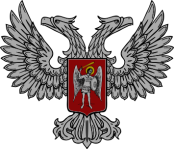 АДМИНИСТРАЦИЯ ГОРОДА ГОРЛОВКАРАСПОРЯЖЕНИЕ   главы администрации12  сентября  2022 г.	                                       	№  542-рг. Горловка   Об установлении стоимости пищевых продуктов в наборе дляобучающихся муниципальных бюджетных общеобразовательных учреждений города Горловки, находящихся на обучении с применением электронного обучения и дистанционных образовательных технологийВ соответствии с пунктом 4 статьи 7, статьями 34, 38, пунктом 7 статьи 76 Закона Донецкой Народной Республики «Об образовании», Законом Донецкой Народной Республики «О безопасности и качестве пищевых продуктов», Законом Донецкой Народной Республики «Об обеспечении санитарного и эпидемического благополучия населения», во исполнение Указа Главы Донецкой Народной Республики от 27 августа 2022 года № 484 «Об обеспечении бесплатным горячим питанием обучающихся, осваивающих образовательные программы начального общего образования», Указа Главы Донецкой Народной Республики от 27 марта 2018 года № 88 «О принятии мер социальной поддержки комиссованных военнослужащих и семей погибших военнослужащих Донецкой Народной Республики», Приказа Министерства промышленности и торговли Донецкой Народной Республики, Министерства здравоохранения Донецкой Народной Республики, Министерства образования и науки Донецкой Народной Республики от 16.03.2018 № 42/413/227 «О неотложных мерах по организации питания детей и организацию торговли пищевыми продуктами в организациях, осуществляющих образовательную деятельность, детских учреждениях оздоровления и отдыха Донецкой Народной Республики», совместного Приказа Министерства образования и науки Донецкой Народной Республики и Министерства здравоохранения Донецкой Народной Республики от 07 декабря 2017 года № 1335/2203          «Об утверждении Порядка организации питания детей в организациях, осуществляющих образовательную  деятельность,  оздоровление  и отдых в  Донецкой Народной Республике», совместного Приказа Министерства труда и социальной политики и Министерства образования и науки Донецкой Народной Республики от 17 сентября 2015 года № 69/2/531 «Об утверждении льготных категорий детей и перечня документов», с учетом пунктов 2.9., 2.10. Методических рекомендаций по организации питания обучающихся общеобразовательных организаций Министерства образования и науки Донецкой Народной Республики от 05 сентября 2022 года № 4476/06.1-28, в целях организации полноценного питания обучающихся муниципальных бюджетных общеобразовательных учреждений города Горловки, руководствуясь пунктом 3.6. раздела 3, пунктам 4.1. раздела 4 Положения об администрации города Горловка, утвержденного распоряжением главы администрации города Горловка от 13 февраля 2015 г. № 1-р (с изменениями от 24 марта 2020 г. № 291-р)1. Установить стоимость продуктового набора для обучающихся, осваивающих образовательные программы начального общего образования, находящихся на обучении с применением электронного обучения и дистанционных образовательных технологий – 1529 российских рублей на одного обучающегося для выдачи 1 раз в 20 рабочих дней, для обучающихся льготной категории, осваивающих образовательные программы основного общего и среднего общего образования, находящихся на обучении с применением электронного обучения и дистанционных образовательных технологий – 2140,60 российских рублей на одного обучающегося для выдачи 1 раз в 20 рабочих дней.	2. Начальнику Управления финансов администрации города Горловка (Масыкиной) осуществлять финансирование приобретения пищевых продуктов для продуктовых наборов для обучающихся, имеющих право на бесплатное питание, находящихся на обучении с применением электронного обучения и дистанционных образовательных технологий, в предалах доведенных бюджетных ассигнований на 2022 год. 		3. Управлению образования администрации города Горловка (Полубан) довести до сведения руководителей муниципальных бюджетных общеобразовательных учреждений города Горловки настоящее Распоряжение. 	4. Настоящее Распоряжение подлежит опубликованию на официальном сайте города Горловка.	5. Координацию работы по выполнению настоящего Распоряжения возложить на Управление образования администрации города Горловка (Полубан), контроль - на заместителя главы администрации города Горловка Ивахненко А. А.6. Настоящее Распоряжение вступает в силу со дня подписания                  и распространяет своё действие на правоотношения, возникшие с 01 сентября 2022 года.Глава администрации  города Горловка                                                                И. С. Приходько